	Na temelju članka 12. stavak 4. Odluke o komunalnim djelatnostima na području Općine Punat (“Službene novine Primorsko goranske županije” broj 25/17)  objavljuje sePOZIV ZA PRIKUPLJANJE PONUDAza dodjelu poslova skloništa za životinje i sakupljanja i zbrinjavanja lešina životinja i ostalih nusproizvoda s javnih površina na području Općine PunatPodaci o Naručitelju:OPĆINA PUNAT, Novi put 2, 51521 PunatOIB: 59398328383Telefon: 051/854-140,  telefax: 051/854-840; e-mail: opcina@punat.hrUvjete i mjerila za provedbu prikupljanja ponuda zainteresirani ponuditelji mogu preuzeti na službenim Internet stranicama Općine Punat (www.punat.hr).Ponude se podnose na adresu naručitelja: OPĆINA PUNAT, Novi put 2, 51521 Punat.	Ponuda bez obzira na način dostave mora biti dostavljena naručitelju najkasnije do 8. prosinca 2017. 	godine do 13:00 sati.										  OPĆINSKI NAČELNIK									      	          Marinko Žic, v.r.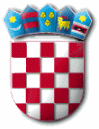 R E P U B L I K A   H R V A T S K APRIMORSKO – GORANSKA ŽUPANIJAOPĆINA PUNATOPĆINSKI NAČELNIKKLASA:   030-02/17-01/24URBROJ: 2142-02-03/5-17-3Punat, 1. prosinca 2017. godine